Как организации подготовится к полному переходу на электронные больничные с 2022 года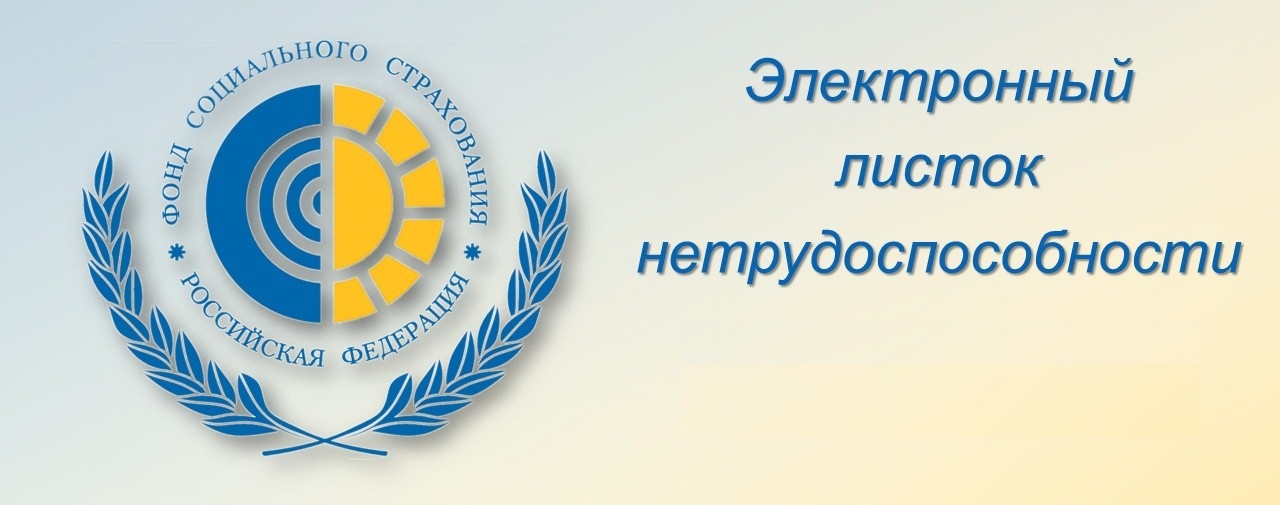 Электронный листок нетрудоспособности позволяет создать «прозрачную» систему обязательного соцстрахования и исключить из хождения поддельные листки нетрудоспособности.Подготовится техническиПостановлением Правительства РФ от 16.12.2017 № 1567 утверждены Правила взаимодействия организаций, медучреждений и Фонда социального страхования РФ по обмену сведениями для формирования электронного листка нетрудоспособности.Для обмена информацией с Фондом и медицинскими учреждениями можно использовать:собственное доработанное программное обеспечение,Личный кабинет страхователя, размещенный в сети «Интернет» по адресу: https://cabinets.fss.ru/insurer/,функционал, реализованный в бухгалтерских программах основных российских разработчиков бухгалтерского ПО,программу Фонда, которую можно скачать бесплатно с сайта ФСС по ссылке https://cabinets.fss.ru/eln.html;  оператора электронного документооборота, например, СБИС, Контур, Такском и др.Если вы по каким-то причинам еще не можете работать с электронными больничными, самое время позаботится об этом.Выявление поддельных больничных будет осуществляться автоматически через программное обеспечение по обмену данными с Фондом или бухгалтерскую программу, где реализована проверка больничных (в большинстве программ есть).Разъяснить новые правила работникамРуководителям компании и бухгалтерии нужно не только обеспечить прием и оплату электронных больничных, но и разъяснить все новые правила своим работникам.Работникам больше не нужно получать бумажный больничный и убеждать медработников выписать им документ на бумаге. Все листки нетрудоспособности будут хранится в сети и найти их можно на сайте ФСС.Распечатку больничного, талоны из медицинской организации и другие виды бумажных документов в бухгалтерию приносить не нужно. Номер больничного можно передать любым доступным средством, по электронной почте, смс сообщением, в телефонном режиме и т.д..Номера электронного больничного бухгалтеру достаточно, чтобы его проверить и оплатить.Работники могут открыть свой Личный кабинет на сайте Фонда по адресу: https://lk.fss.ru/recipient/. Это даст им возможность через персональный личный кабинет получать сведения о своих электронных листках нетрудоспособности и информацию о сумме назначенного пособия по временной нетрудоспособности, по беременности и родам.Причем, для входа в Личный кабинет на сайте ФСС не нужно заново полностью проходить процедуру регистрации, можно войти, используя логин и пароль портала Госуслуг.Кроме того, для работников разработано мобильное приложение «Социальный навигатор» (устанавливается бесплатно на любой смартфон). Логин и пароль для входа - такие же, как и в Личном кабинете Единого портала Госуслуг. В приложении также будет доступна информация об электронных больничных.